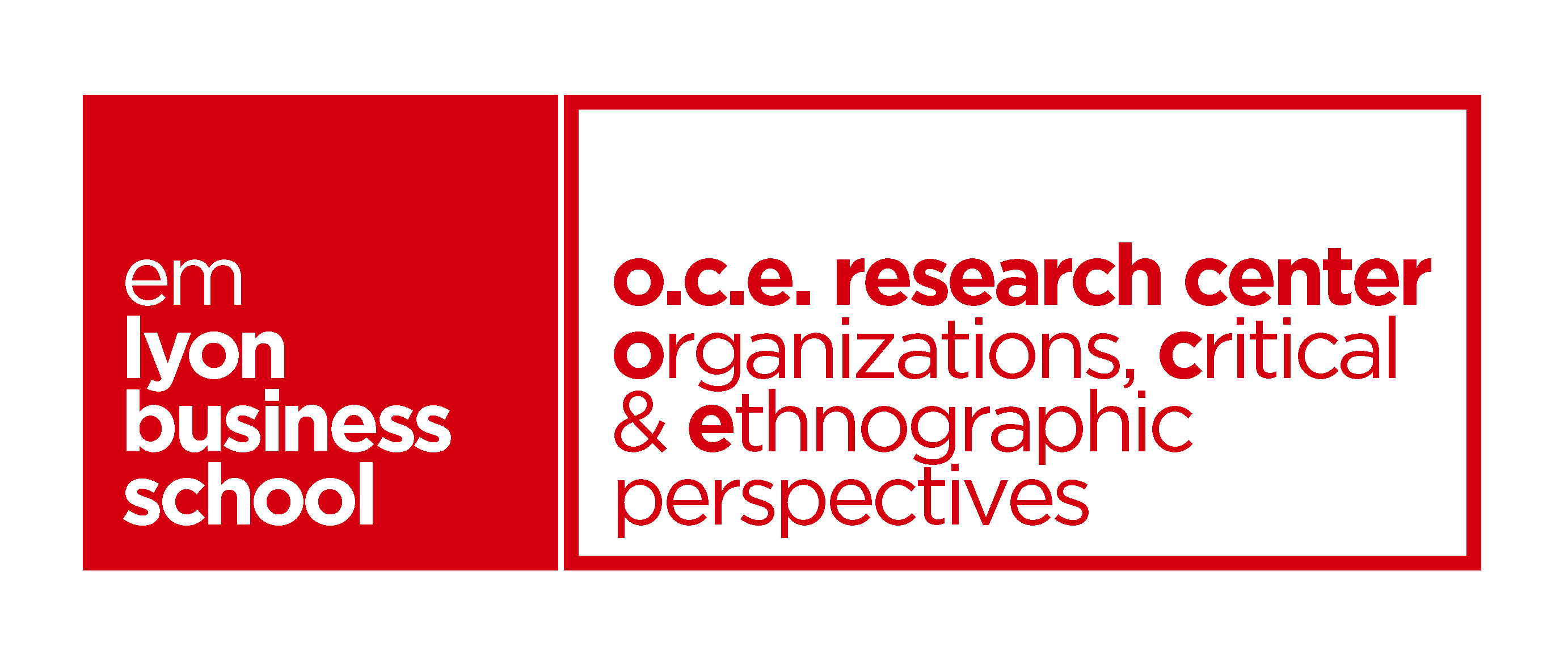 OCE Research Center15th anniversaryEcully, May 15th 2020emlyon Business School – Avenue Guy de Collongue, ECULLYRegistration FormTo be returned before February, 15th to: sanson@em-lyon.com LAST NAME : First Name : I confirm my participation to the full event (roundtable + Expo cocktail) : YES      NO If NO :I will take part only to the roundtable (14h-16h) : I will take part only to the expo-cocktail (16h-17h30) : Other option: please specify: __________________________________________Please let us know if you are on a special diet :VegetarianVeganAny allergies (lactose, gluten…), please specify: …………………………………………………….